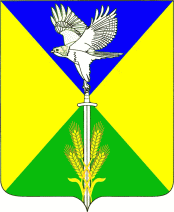 АДМИНИСТРАЦИЯ УСПЕНСКОГО СЕЛЬСКОГО ПОСЕЛЕНИЯ УСПЕНСКОГО РАЙОНАМУНИЦИПАЛЬНОЕ БЮДЖЕТНОЕ УЧРЕЖДЕНИЕ «МИЧУРИНСКИЙ СЕЛЬСКИЙ ДОМ КУЛЬТУРЫ» АДМИНИСТРАЦИИ УСПЕНСКОГО СЕЛЬСКОГО ПОСЕЛЕНИЯ УСПЕНСКОГО РАЙОНАПРИКАЗ22.03.2019г.								№_14-П__п.Мичуринский Об утверждении карты коррупционных рисков муниципального бюджетного учреждения «Мичуринский сельский дом культуры» администрации Успенского сельского поселения Успенского районаРуководствуясь Федеральным законом от 25 декабря 2008 года № 273-ФЗ "О противодействии коррупции", Законом Краснодарского края от 23 июля 2009 года № 1798-КЗ «О противодействии коррупции в Краснодарском крае» и Методическими рекомендациями по проведению оценки коррупционных рисков, возникающих при реализации функций, подготовленными Министерством труда и социальной защиты Российской Федерации (Письмо Минтруда России от 25.12.2014 N 18-0/10/В-8980), в соответствии с пунктом 4 раздела 3 Методических рекомендаций по разработке и принятию организациями мер по предупреждению и противодействию коррупции, утвержденными Министерством труда и социальной защиты РФ от 08 ноября 2013 года, в целях профилактики коррупционных правонарушений п р и к а з ы в а ю:1. Утвердить карту коррупционных рисков муниципального бюджетного учреждения «Мичуринский сельский дом культуры» администрации Успенского сельского поселения Успенского района (далее – учреждение) согласно приложению к настоящему приказу.2. Художественному руководителю учреждения (Черкашина Г.А.) обеспечить направление настоящего приказа для размещения (опубликования) на официальном сайте Муниципального бюджетного учреждения «Мичуринский сельский дом культуры администрации Успенского сельского поселения Успенского района в информационно - телекоммуникационной сети «Интернет» (http:// sdk-michurino.okusp.ru), в разделе антикоррупция.3. Контроль за выполнением настоящего приказа оставляю за собой.4. Приказ вступает в силу со дня его подписания.Директор учреждения 							      Е.А.МаиркоЛИСТ ОЗНАКОМЛЕНИЯ с приказом по основной деятельности МБУ Мичуринский сельский дом культуры Успенского сельского поселения от 22.03.2019г. №__14 - П___«Об утверждении карты коррупционных рисков муниципального бюджетного учреждения «Мичуринский сельский дом культуры» администрации Успенского сельского поселения Успенского района»ПРИЛОЖЕНИЕУТВЕРЖДЕНАприказом МБУ МичуринскийСДК Успенского сельского поселения от 22.03.2019г. №__14 - П___Карта коррупционных рисков муниципального бюджетного учреждения «Мичуринский сельский дом культуры» администрации Успенского сельского поселения Успенского районаДиректор муниципального бюджетного учреждения «Мичуринский сельский дом культуры» администрации Успенского сельского поселения Успенского района								      Е.А.Маирко№п/пФамилия, инициалы работникаДатаознакомленияПодпись№п/пКоррупционно-опасная функцияТиповые ситуацииНаименование должности Степень риска (низкая, средняя, высокая)Меры по управлению
коррупционными рисками1234561Организация деятельности Использование своих служебных полномочий при решении личных вопросов, связанных с удовлетворением материальных потребностей должностного лица либо его родственников; - использование в личных или групповых интересах информации, полученной при выполнении служебных обязанностей, если такая информация не подлежит официальному распространениюДиректор, руководитель филиала, иные работники учреждения (филиала)СредняяРазъяснение работникам:- обязанности незамедлительно сообщить работодателю о склонении его к совершению коррупционного правонарушения;- ответственности за совершение коррупционных правонарушений.2Подготовка проектов нормативных локальных актов по вопросам, относящимся к сфере ведения муниципального бюджетного учреждения «Мичуринский сельский дом культуры» администрации Успенского сельского поселения Успенского района (далее – МБУ Мичуринский СДК Успенского сельского поселения.Разработка проектов локальных правовых актов, содержащих коррупциогенные факторы.Директор, руководитель филиала, художественный руководитель  НизкаяРазъяснение работникам:- обязанности незамедлительно сообщить работодателю о склонении его к совершению коррупционного правонарушения;- ответственности за совершение коррупционных правонарушений.3Осуществление полномочий в отношении филиалов МБУ Мичуринский СДК Успенского сельского поселенияСогласование крупных сделок с нарушением установленного порядка в интересах отдельных лиц в связи с полученным (обещанным) от них (иных заинтересованных лиц) вознаграждением.ДиректорСредняяОрганизация работы по контролю за деятельностью филиалов;Установление четкой регламентации порядка и сроков совершения действий работником.Привлечение к принятию решений представителей иных органов местного самоуправления Вольненского сельского поселения Успенского район.Разъяснение работникам:                      - обязанности незамедлительно сообщить работодателю о склонении его к совершению коррупционного правонарушения;- ответственности за совершение коррупционных правонарушений.Осуществление закупок товаров, работ, услуг для муниципальных нужд МБУ Мичуринский СДК Успенского сельского поселения.Ремонт и обслуживание имеющихся материально-технических ресурсов.Отказ от проведения мониторинга цен на товары, услуги, работы, а именно завышение начальных (максимальных) цен при осуществлении муниципальных закупок.Заключение муниципального контракта без соблюдения способа определения поставщика (подрядчика, исполнителя).Предоставление неполной, некорректной или разной информации о закупке, подмена разъяснений ссылками на документацию о закупке.Прямые контакты и переговоры с потенциальным участником.Дискриминационные изменения документации.Не предъявление претензий к организациям, нарушившим условия контракта (договора).Предоставление помещений третьим лицам в аренду или безвозмездное пользование;- строительство, ремонтДиректор, лицо, осуществляющее функции контрактного управляющего ВысокаяУстановление четкой регламентации способа и сроков совершения действий должностным лицом при осуществлении коррупционно-опасной функции.Увеличение числа конкурентных процедур, в том числе в форме аукционов в электронной форме.4Взаимотношения с вышестоящими должностными лицами.Дарение подарков и оказание не служебных услуг вышестоящим должностным лицам, за исключением символических знаков внимания, протокольных мероприятий.Директор, руководитель филиала, художественный руководитель , иные работникиСредняяРазъяснение работникам:- обязанности незамедлительно сообщить работодателю о склонении его к совершению коррупционного правонарушения;- мер ответственности за совершение коррупционных правонарушений.5Составление, заполнение документов, справок, отчетности.Искажение, сокрытие или предоставление заведомо ложных сведений в отчетных документах, справках гражданам, являющихся существенным элементом служебной деятельности.Директор, руководитель филиала, художественный руководитель , иные работникиНизкаяОрганизация повышения уровня знаний и профессионализма рабоников МБУ Марьинский СДК Вольненского сельского поселения.6Организация приема заявлений у граждан и организаций, своевременное и полное исполнение тематических и социально-правовых устных и письменных  запросов граждан и организаций, в том числе поступивших по информационно-телекоммуникационным сетям общего пользования и сети Интернет, оформление по ним справок и направление ответов в установленный законодательством срок.Нарушение установленного порядка рассмотрения запросов. Требование от граждан информации, предоставление которой не предусмотрено законодательством Российской Федерации.  Нарушение сроков выполнения запросов.Указанные действия осуществляются  муниципальным служащим за незаконное вознаграждение,  подарок, получение иной имущественной выгоды или с целью их истребования от обратившегося гражданина.Директор, руководитель филиала, художественный руководитель , иные работникиНизкаяУменьшение необходимости личного взаимодействия (общения) работников учреждения с гражданами и организациями через использование информационных технологий в качестве приоритетного направления для осуществления служебной деятельности. Оптимизация перечня документов (материалов,  информации), которые граждане (организации)  обязаны предоставить для реализации права. Разъяснение работникам:- обязанности незамедлительно сообщить работодателю о склонении его к совершению коррупционного правонарушения;- мер ответственности за совершение коррупционных правонарушений.7Прием граждан на работу в учреждение (трудоустройство)Предоставление не предусмотренных законом преимуществ (протекционизм, семейственность) для поступления на работу, принятие решения о назначении на должность лица, не отвечающего квалификационным требованиям.Директор учрежденияВысокаяРазъяснение работникам:- обязанности незамедлительно сообщить работодателю о склонении его к совершению коррупционного правонарушения;- мер ответственности за совершение коррупционных правонарушений, повышение личной ответственности членов комиссии  путем подписания заявления об отсутствии  конфликта интересов.8Регистрация имущества и ведение баз данных имуществаНесвоевременная постановка на регистрационный учёт имущества;- умышленно досрочное списание материальных средств и расходных материалов с регистрационного учёта;- отсутствие регулярного контроля наличия и сохранности имуществаДиректор учрежденияВысокаяРазъяснение работникам:- обязанности незамедлительно сообщить работодателю о склонении его к совершению коррупционного правонарушения;- мер ответственности за совершение коррупционных правонарушений, повышение личной ответственности членов комиссии  путем подписания заявления об отсутствии  конфликта интересов.9Оплата трудаОплата рабочего времени в полном объёме в случае, когда сотрудник фактически отсутствовал на рабочем месте.Завышение количественных показателей (критериев) эффективности деятельности работников.Директор СредняяРазъяснение работникам:- обязанности незамедлительно сообщить работодателю о склонении его к совершению коррупционного правонарушения;- мер ответственности за совершение коррупционных правонарушений, повышение личной ответственности работников  путем подписания заявления об отсутствии  конфликта 